

มคอ. ๓ 
รายละเอียดของรายวิชา 
ตย. ๑๐๗๑๑๑๑ การพยาบาล ๑ (Nursing I)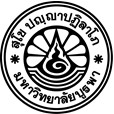 คณะพยาบาลศาสตร์ มหาวิทยาลัยบูรพา
หลักสูตรพยาบาลศาสตรบัณฑิต (หลักสูตรปรับปรุง พ.ศ. ๒๕๖๔)
ภาคเรียนที่ ….. ปีการศึกษา ๒๕๖๖รายละเอียดของรายวิชาชื่อสถาบันอุดมศึกษา 		มหาวิทยาลัยบูรพา
วิทยาเขต/คณะ/ภาควิชา 	คณะพยาบาลศาสตร์ สาขาวิชาการพยาบาล………..หมวดที่ ๑ ข้อมูลของรายวิชา
หมวดที่ ๒ ผลลัพธ์การเรียนรู้ของรายวิชา	๒.๑ ผลลัพธ์การเรียนรู้ของรายวิชา (CLOs) กิจกรรมการเรียนรู้ (TLAs) และวิธีการประเมินผล (SAs) หมวดที่ ๓ กำหนดการสอน และแผนการสอน๓.๑ กำหนดการสอน ผลการเรียนรู้ และการประเมินผลระดับหัวข้อ๓.๒ แผนการสอน (แนบไฟล์แผนการสอนที่มีการระบุ LLOs ในระบบ TQF BUU) 
๓.๒ จำนวนชั่วโมงต่อสัปดาห์ที่อาจารย์ให้คำปรึกษาและแนะนำทางวิชาการแก่นิสิตเป็นรายบุคคล
	แจ้งให้นิสิตทราบว่าสามารถปรึกษาอาจารย์ได้ทั้งเป็นรายบุคคลหรือรายกลุ่มตามความต้องการสัปดาห์ละไม่น้อยกว่า …… ชั่วโมง (เฉพาะรายที่ต้องการ) 
และอนุญาตให้นิสิต สามารถโทรศัพท์หรืออีเมลมาสอบถามได้ตลอดเวลา   (สามารถปรับเปลี่ยนช่องทางการสื่อสารได้ ให้สอดคล้องกับรายวิชา)หมวด ๔ การวัดผลและการประเมินผล๑. การวัดผล
๒. สรุปองค์ประกอบและสัดส่วนการวัดผล
๓. สัดส่วนองค์ประกอบการวัดผลที่สอดคล้องกับผลการเรียนรู้ (หลักสูตรพยาบาลศาสตรบัณฑิต (หลักสูตรปรับปรุง พ.ศ. ๒๕๕๙) ไม่ต้องดำเนินการ แต่ขอความร่วมมือหลักสูตรอื่นๆ ที่ดำเนินการจัดการเรียนการสอนตั้งแต่ ปีการศึกษา ๑/๒๕๖๖ เป็นต้นไปดำเนินการ)๔. การประเมินผล	การพิจารณาการประเมินผลตัดเกรด โดยอิงเกณฑ์ มีระดับคะแนนของเกรด ดังนี้๕. แนวปฏิบัติการประเมินผลสัมฤทธิ์ของรายวิชาทฤษฏี สำหรับหลักสูตรพยาบาลศาสตรบัณฑิต
 (สามารถนำข้อความนี้ไปใส่ในรายวิชาทฤษฏีได้เลย)
	(๑) นิสิตต้องมีเวลาเรียนของแต่ละรายวิชาอย่างน้อยร้อยละ ๘๐ ของเวลาทั้งหมดของรายวิชา จึงจะมีสิทธิ์สอบเข้าสอบปลายภาค (ข้อบังคับมหาวิทยาลัยบูรพาว่าด้วยการศึกษาระดับปริญญาตรี พ.ศ. ๒๕๖๕ หน้า ๑๒)
	(๒) การลาเรียนของนิสิต จำแนกเป็น ๒ กรณี
		๒.๒ ลากิจ
			๒.๒.๑ ลากิจอันมีเหตุผลสมควร ต้องส่งใบลากิจที่ได้รับการอนุมัติจากผู้สอนและอาจารย์ที่ปรึกษาก่อนอย่างน้อย ๑ วันทำการ 
			๒.๒.๓ ลากิจฉุกเฉิน ต้องแจ้งอาจารย์ผู้สอนและอาจารย์ที่ปรึกษาให้รับทราบและได้รับการอนุมัติก่อน ในวันที่ลากิจทันที จึงจะลากิจได้ ทั้งนี้ขึ้นอยู่กับดุลยพินิจของอาจารย์ผู้สอนและผู้รับผิดชอบรายวิชา และนิสิตต้องส่งใบลากิจทันทีในวันที่กลับมาเรียน		๒.๓ ลาป่วย
			ต้องแจ้งอาจารย์ผู้สอนและอาจารย์ที่ปรึกษาให้รับทราบและได้รับการอนุมัติก่อน ในวันที่ลาป่วยทันที ถึงจะลาป่วยได้ และต้องส่งใบลาป่วยพร้อบแนบใบรับรองแพทย์ทุกครั้ง และนิสิตต้องติดตามงานที่อาจารย์มอบหมาย	(๓) กรณีที่นิสิตมีคะแนนสอบไม่ผ่านตามเกณฑ์ที่กำหนด ในการสอบกลางภาค หรือ สอบปลายภาค นิสิตต้องสอบซ่อมเพื่อการพัฒนาตนเองให้บรรลุตามผลลัพธ์การเรียนรู้ที่คาดหวังของรายวิชา	
	(๔) กรณีที่ผู้เรียนได้รับการพิจารณาผลสัมฤทธิ์ต่ำกว่า C ในรายวิชากลุ่มวิชาชีพ ฝ่ายวิชาการจะทำหนังสือแจ้งไปยังผู้ปกครองพร้อมเชิญประชุมฯ ว่าผู้เรียนไม่สามารถเป็นผู้สำเร็จการศึกษาตามข้อบังคับสภาการพยาบาล (ข้อบังคับสภาการพยาบาล ว่าด้วยการให้ความเห็นชอบหลักสูตรการศึกษาวิชาชีพการพยาบาลและการผดุงครรภ์ ระดับวิชาชีพ พ.ศ. ๒๕๖๓ หน้า ๔๓) โดยผู้เรียนต้องลงทะเบียนเรียนใหม่ (Regrade) จึงจะเป็นผู้สำเร็จการศึกษาตามเกณฑ์ที่สภาการพยาบาลกำหนด
	 (๕) การให้ระดับ F นอกจากไม่ผ่านเกณฑ์การประเมินผล หรือไม่แก้ผลการศึกษาที่ไม่สมบูรณ์ (I) ตามเวลาที่กำหนด สามารถกระทำได้ในกรณีต่อไปนี้
		๔.๑ นิสิตขาดสอบโดยไม่ได้รับอนุมัติจากคณบดี
		๔.๒ นิสิตมีเวลาเรียนไม่ครบตามเกณฑ์
		๔.๓ นิสิตกระทำผิดหรือฝ่าฝืนระเบียบการวัดผล หรือส่อเจตนาทุจริตหรือทุจริตในการวัดผลและได้รับการตัดสินให้สอบตกในรายวิชานั้น (ข้อบังคับมหาวิทยาลัยบูรพาว่าด้วยการศึกษาระดับปริญญาตรี พ.ศ. ๒๕๖๕ หน้า ๑๔)
	(๖) ภายหลังผู้เรียนทราบเกรดอย่างเป็นทางการแล้ว ๗ วัน ผู้เรียนมีสิทธิ์ขอทราบรายละเอียดการพิจารณาผลสัมฤทธิ์การเรียนรู้ ตามนโยบายการอุทธรณ์เกี่ยวกับผลการประเมินผลสัมฤทธิ์การเรียนรู้ 
ของคณะฯ ทั้งนี้ ผู้เรียนสามารถเข้าถึงข้อมูล และขั้นตอนดังกล่าวผ่านเว็บไซต์ของคณะฯ ดังลิงก์  https://nurse.buu.ac.th/๒๐๒๑/form-๒.php๕. แนวปฏิบัติการประเมินผลสัมฤทธิ์ของรายวิชาทฤษฏี สำหรับระดับบัณฑิตศึกษา
 (สามารถนำข้อความนี้ไปใส่ในรายวิชาทฤษฏีได้เลย)
	(๑) นิสิตต้องมีเวลาเรียนในรายวิชาตามที่หลักสูตรกำหนดไว้ จึงจะมีสิทธิเข้ารับการวัดผลของรายวิชานั้น (ข้อบังคับมหาวิทยาลัยบูรพาว่าด้วยการศึกษาระดับบัณฑิตศึกษา พ.ศ. ๒๕๖๖ หน้า ๑๖)
	(๒) การลาเรียน จำแนกเป็น ๒ กรณี
		๒.๒ ลากิจ
			๒.๒.๑ ลากิจอันมีเหตุผลสมควร ต้องส่งใบลากิจที่ได้รับการอนุมัติจากผู้สอนและอาจารย์ที่ปรึกษาก่อนอย่างน้อย ๑ วันทำการ 
			๒.๒.๓ ลากิจฉุกเฉิน ต้องแจ้งอาจารย์ผู้สอนและอาจารย์ที่ปรึกษาให้รับทราบและได้รับการอนุมัติก่อน ในวันที่ลากิจทันที จึงจะลากิจได้ ทั้งนี้ขึ้นอยู่กับดุลยพินิจของอาจารย์ผู้สอนและผู้รับผิดชอบรายวิชา และนิสิตต้องส่งใบลากิจทันทีในวันที่กลับมาเรียน		๒.๓ ลาป่วย
			ต้องแจ้งอาจารย์ผู้สอนและอาจารย์ที่ปรึกษาให้รับทราบและได้รับการอนุมัติก่อน ในวันที่ลาป่วยทันที ถึงจะลาป่วยได้ และต้องส่งใบลาป่วยพร้อบแนบใบรับรองแพทย์ทุกครั้ง และนิสิตต้องติดตามงานที่อาจารย์มอบหมาย
	 (๓) การให้ระดับ F สามารถกระทำได้ในกรณีต่อไปนี้
		๔.๑ นิสิตขาดสอบโดยไม่ได้รับอนุมัติจากคณบดี
		๔.๒ นิสิตมีเวลาเรียนไม่ครบตามเกณฑ์
		๔.๓ นิสิตกระทำผิดหรือฝ่าฝืนระเบียบการวัดผล หรือส่อเจตนาทุจริตหรือทุจริตในการวัดผลและได้รับการตัดสินให้สอบตกในรายวิชานั้น (ข้อบังคับมหาวิทยาลัยบูรพาว่าด้วยการศึกษาระดับบัณฑิตศึกษา พ.ศ. ๒๕๖๖ หน้า ๑๗)
	(๕) ภายหลังผู้เรียนทราบเกรดอย่างเป็นทางการแล้ว ๗ วัน ผู้เรียนมีสิทธิ์ขอทราบรายละเอียดการพิจารณาผลสัมฤทธิ์การเรียนรู้ ตามนโยบายการอุทธรณ์เกี่ยวกับผลการประเมินผลสัมฤทธิ์การเรียนรู้ 
ของคณะฯ ทั้งนี้ ผู้เรียนสามารถเข้าถึงข้อมูล และขั้นตอนดังกล่าวผ่านเว็บไซต์ของคณะฯ ดังลิงก์  https://nurse.buu.ac.th/๒๐๒๑/form-๒.phpหมวด ๕ ทรัพยากรประกอบการเรียนการสอน๑. ตำราและเอกสารหลัก
	๒. ตำราและเอกสารแนะนำ
ภาคผนวกหมวดที่ ๖ การประเมินและปรับปรุงการดำเนินการของรายวิชา๑. ปัญหาที่พบจากรายวิชาครั้งที่ผ่านมา๒. ประเด็นที่ปรับปรุงในครั้งนี้๓. การทวนสอบกระบวนการจัดการเรียนรู้
ภาคผนวก ตารางสรุปการวิเคราะห์ความสอดคล้องของผลลัพธ์การเรียนรู้ระดับรายวิชา (CLOs) ผลลัพธ์การเรียนรู้ระดับหลักสูตรฯ (PLOs)
๑. รหัสและชื่อรายวิชา   	๑๐๗๑๑๑๑ การพยาบาล ๑ (Nursing I)๒. จำนวนหน่วยกิต       ๒ (๐-๘-๒)	๓. หลักสูตรและประเภทของรายวิชา 	หลักสูตรพยาบาลศาสตรบัณฑิต (ฉบับปรับปรุง พ.ศ. ๒๕๖๔) เป็นวิชาในหมวดวิชา…………………………….๔. คำอธิบายรายวิชา ๕. วัตถุประสงค์ของรายวิชา	๑)	๒)	๓)๖. อาจารย์ผู้รับผิดชอบรายวิชา/อาจารย์ผู้สอน
	๖.๑ อาจารย์ผู้รับผิดชอบรายวิชา
	อาจารย์………………………………………………………		ประธานรายวิชา
	Email address: ...........................@buu.ac.th
	อาจารย์………………………………………………………		กรรมการรายวิชา
	Email address: ...........................@buu.ac.th
	อาจารย์………………………………………………………		กรรมการและเลขานุการรายวิชา
	Email address: ...........................@buu.ac.th	๖.๒ อาจารย์ผู้สอน
	อาจารย์………………………………………………………		Email address: ...........................@buu.ac.th	อาจารย์………………………………………………………		Email address: ...........................@buu.ac.th	อาจารย์………………………………………………………		Email address: ...........................@buu.ac.th	อาจารย์………………………………………………………		Email address: ...........................@buu.ac.th
	อาจารย์………………………………………………………		Email address: ...........................@buu.ac.th๗. ภาคการศึกษา/ชั้นปีที่เรียน	ภาคเรียนที่       /๒๕๖    สำหรับนิสิต ชั้นปีที่          จำนวน       คน		กลุ่ม ๐๑  วันจันทร์	จำนวน		 คน		กลุ่ม ๐๒  วันอังคาร	จำนวน		 คน		กลุ่ม ๐๓  วันพุธ		จำนวน		 คน๘. รายวิชาที่ต้องเรียนมาก่อน (pre-requisite) หรือรายวิชาที่ต้องเรียนพร้อมกัน (co-requisite) : มี/ไม่มี๙. สถานที่เรียน 	คณะพยาบาลศาสตร์ มหาวิทยาลัยบูรพา		กลุ่ม ๐๑  ห้อง      	          		กลุ่ม ๐๒  ห้อง    	           		กลุ่ม ๐๓  ห้อง     	          ๘. วันที่จัดทำหรือปรับปรุงรายละเอียดของรายวิชาครั้งล่าสุด	วันที่        เดือน         พ.ศ. ๒๕๖       ผลลัพธ์การเรียนรู้ผลลัพธ์การเรียนรู้ระดับหลักสูตรฯ 
(PLOs)  ผลลัพธ์การเรียนรู้ระดับรายวิชา 
(CLOs) กิจกรรมการเรียนรู้(TLAs)วิธีประเมินผลลัพธ์การเรียนรู้ระดับรายวิชา (SAs CLOs)คุณธรรม จริยธรรม๑.๑ แสดงออกถึงการมีคุณธรรม จริยธรรมและมีทัศนคติที่ดีต่อวิชาชีพการพยาบาล  ๑.๑.๑ มีความซื่อสัตย์ มีวินัย ตรงต่อเวลา มีศิลปะวัฒนธรรมที่ดีงามCLO ๑ อ้างอิงแหล่งที่มาเชิงวิชาการ ปฏิบัติตามกฏระเบียบ เข้าเรียน และส่งงานตรงต่อเวลา- ให้นิสิตอ้างอิงแหล่งที่มาของข้อมูล- การอ้างอิงเชิงวิชาการถูกต้อง (แบบประเมินรายงาน)ความรู้ทักษะทางปัญญา ความสัมพันธ์ระหว่างบุคคลและความรับผิดชอบทักษะการวิเคราะห์เชิงตัวเลข การสื่อสาร และการใช้เทคโนโลยีสารสนเทศด้านทักษะการปฏิบัติทางวิชาชีพสัปดาห์ที่กลุ่ม/วัน – เวลากลุ่ม/วัน – เวลากลุ่ม/วัน – เวลาหัวข้อ/รายละเอียดจำนวนชั่วโมงกิจกรรมการเรียนการสอนและสื่อที่ใช้ผลการเรียนรู้วิธีประเมินผลลัพธ์การเรียนรู้ระดับหัวข้อ (SAs LLOs)สัปดาห์ที่กลุ่ม ๐๑วันจันทร์กลุ่ม ๐๒ วันอังคารกลุ่ม ๐๓วันพุธหัวข้อ/รายละเอียดจำนวนชั่วโมงกิจกรรมการเรียนการสอนและสื่อที่ใช้ผลการเรียนรู้วิธีประเมินผลลัพธ์การเรียนรู้ระดับหัวข้อ (SAs LLOs)๑๑ ม.ค. ๖๖๙.๐๐-๑๐.๐๐ น.
ผู้สอน๒ ม.ค. ๖๖๙.๐๐-๑๐.๐๐ น.ผู้สอน๓ ม.ค. ๖๖๙.๐๐-๑๐.๐๐ น.ผู้สอน๑. ……………………….……………………………..๒- บรรยาย- ร่วมอภิปราย- ทำรายงานวิเคราะห์สถานการณ์CLO ๑, CLO ๒, CLO ๓- แบบประเมินรายงานวิเคราะห์สถานการณ์- สอบกลางภาคจำนวน 4 ข้อ- Quizวัตถุประสงค์ผลการเรียนรู้ที่สอดคล้องกับวัตถุประสงค์ (CLOs)วิธีการวัดสัดส่วนช่วงเวลาองค์ประกอบการวัดผลสัดส่วนการวัดผลองค์ประกอบการวัดผลสัดส่วนการวัดผลตามผลลัพธ์การเรียนรู้ (%)สัดส่วนการวัดผลตามผลลัพธ์การเรียนรู้ (%)สัดส่วนการวัดผลตามผลลัพธ์การเรียนรู้ (%)สัดส่วนการวัดผลตามผลลัพธ์การเรียนรู้ (%)สัดส่วนการวัดผลตามผลลัพธ์การเรียนรู้ (%)สัดส่วนการวัดผลตามผลลัพธ์การเรียนรู้ (%)องค์ประกอบการวัดผลคุณธรรม จริยธรรมความรู้ทักษะทางปัญญาทักษะทางปัญญาความสัมพันธ์ระหว่างบุคคลฯทักษะการวิเคราะห์เชิงตัวเลข ฯรวมองค์ประกอบการวัดผลCLO ๑CLO ๒CLO ๓CLO ๔CLO ๕CLO ๖รวมตัวอย่าง การสอบ๓๐๒๐๕๕๕ตัวอย่าง งานชิ้นที่ ๑๕๑๕๑๐๕๕๕๔๕รวม๕๔๕๓๕๓๕๕๑๐๑๐๐ระดับขั้นช่วงคะแนน A≥๘๐ %B+๗๕-๗๙ %B๗๐-๗๔ %C+๖๕-๖๙ %C๖๐-๖๔ %D+๕๕-๕๙ %D๕๐-๕๔ %F<๕๐ %Iงานไม่สมบูรณ์ผลลัพธ์การเรียนรู้คุณธรรม จริยธรรมความรู้ทักษะทางปัญญาทักษะทางปัญญาทักษะทางปัญญาทักษะทางปัญญาความสัมพันธ์ระหว่างบุคคลและความรับผิดชอบความสัมพันธ์ระหว่างบุคคลและความรับผิดชอบทักษะการวิเคราะห์เชิงตัวเลข การสื่อสาร และการใช้เทคโนโลยีสารสนเทศทักษะการวิเคราะห์เชิงตัวเลข การสื่อสาร และการใช้เทคโนโลยีสารสนเทศทักษะการวิเคราะห์เชิงตัวเลข การสื่อสาร และการใช้เทคโนโลยีสารสนเทศด้านทักษะการปฏิบัติทางวิชาชีพผลลัพธ์การเรียนรู้ PLO ๑.๑   PLO ๒.๑  PLO ๓.๑  PLO ๓.๒PLO ๓.๓ PLO ๓.๔  PLO ๔.๑ PLO ๔.๒  PLO ๕.๑PLO ๕.๒PLO ๕.๓PLO ๖.๑ความรับผิดชอบของรายวิชา ตามมคอ. ๒            (I)            (I)            (I)            (I)            (I)CLO ๑CLO ๒CLO ๓CLO ๔